HASP Monthly Status Report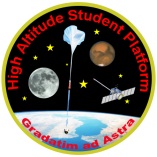 	Report Month: 	Name of Month, Year	Submitted by:	Name of person	Submit Date:	MM / DD / YYYY	Institution:	Institution Name	Payload Number: 	YYYY-nn	Payload Name:	The title of the payload experiment and, if desired, the acronymI) Activities During Previous Month:	Fill in text as necessaryII) Issues Encountered:	Fill in text as necessaryIII) Milestones Achieved:	Fill in text as necessaryIV) Plans for Coming Month:	Fill in text as necessaryV) Other Comments or Questions for HASP Management:	Fill in text as necessaryVI) Team Composition and Organization:	Fill in text as necessary plus update table below